Primary purpose of the roleThe Deputy Chief Executive works in close partnership with the Chief Executive, providing leadership across the Agency and ensuring that internal governance, planning, policies and systems enhance Agency capability and capacity.Key accountabilitiesLead and provide Senior Executive direction to a substantial program, portfolio of programs, or portfolio of functions across the Agency, negotiating budgets, setting performance expectations, and monitoring and evaluating performance outcomes to contribute to achievement of Agency objectives and outcomesContribute to the development and implementation of strategic plans and decisions by the Chief Executive, and participate as a member of the Executive, to achieve the Agency's objectives and service outcomesDeputise for the Chief Executive during periods of absence, and in relation to specific matters, issues or elements of agency operation as delegated from time to time by the Chief Executive, ensuring a consistency of approach and decisions which align with the Agency's objectivesProvide expert advice and recommendations to the Minister and Chief Executive on strategic and day to day operational imperatives including the implications of major policy decisions, Agency resourcing and performance, and strategies for managing critical incidentsDevelop and maintain effective working relationships with a diverse range of internal and external stakeholders and nurture effective strategic partnerships to identify changes in client base and demands and new industry developments which impact on the strategic positioning of the agency and achievement of both short and long term goalsRepresent the Agency, developing and sustaining positive proactive relationships with key community and/or industry stakeholders and cross-jurisdictional networks across States and nationally in order to identify trends, leverage knowledge and intelligence, and fully inform Agency strategic decision making processesKey challengesLeading implementation of critical and imperative changes, and strategic initiatives, across the organisation achieving high levels of ownership and complianceIdentifying and resolving significant, complex and sensitive issues related to service delivery, given the need for innovative, evidence based solutions and judgements, broader client implications and requirement for transparencyKey relationships	Role dimensionsDecision makingNAReporting lineNADirect reportsNABudget/ExpenditureNACapabilities for the roleThe NSW public sector capability framework describes the capabilities (knowledge, skills and abilities) needed to perform a role. There are four main groups of capabilities: personal attributes, relationships, results and business enablers, with a fifth people management group of capabilities for roles with managerial responsibilities. These groups, combined with capabilities drawn from occupation-specific capability sets where relevant, work together to provide an understanding of the capabilities needed for the role.The capabilities are separated into focus capabilities and complementary capabilities. Focus capabilitiesFocus capabilities are the capabilities considered the most important for effective performance of the role. These capabilities will be assessed at recruitment. The focus capabilities for this role are shown below with a brief explanation of what each capability covers and the indicators describing the types of behaviours expected at each level.Complementary capabilitiesComplementary capabilities are also identified from the Capability Framework and relevant occupation-specific capability sets. They are important to identifying performance required for the role and development opportunities. Note: capabilities listed as ‘not essential’ for this role are not relevant for recruitment purposes however may be relevant for future career development.Senior Executive Work Level StandardsWork Contribution Stream: Agency HeadClassification/Grade/BandBand 2Date of Approval18 June 2020Who WhyMinisterialMinister/Office of the MinisterProvide expert advice, accurate information and timely responses to issuesCollaborate and maintain open relationships to expedite responses and information transferInternalManagerContribute to development and review of agency budgets and resource plans, ensuring consistency with strategic plans and goalsProvide strategic and operational advice related to agency plans, programs and services, or major issues which are politically sensitive or have significant client impactsDirect ReportsInspire and motivate team, provide direction and manage performanceExecutiveCollaborate, implement and influence planning, decision making and financial governanceExternalStakeholdersManage expectations, explore, resolve and provide solutions to issues to ensure that programs and services are high quality and targeted to meet evolving needsOther NSW Government AgenciesMonitor collaborative relationships and partnerships with other NSW Government stakeholdersEstablish networks to enable performance benchmarking, monitor industry trends, maintain currency, and collaborate on common response to emerging issuesFOCUS CAPABILITIESFOCUS CAPABILITIESFOCUS CAPABILITIESFOCUS CAPABILITIESFOCUS CAPABILITIESCapability group/setsCapability nameBehavioural indicatorsLevel 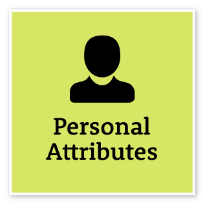 Act with IntegrityBe ethical and professional, and uphold and promote the public sector valuesAct with IntegrityBe ethical and professional, and uphold and promote the public sector valuesModel the highest standards of ethical and professional behaviour and reinforce their useRepresent the organisation in an honest, ethical and professional way and set an example for others to followPromote a culture of integrity and professionalism within the organisation and in dealings external to governmentMonitor ethical practices, standards and systems and reinforce their useAct promptly on reported breaches of legislation, policies and guidelinesAdvanced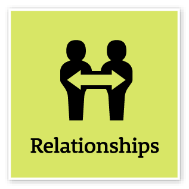 Communicate EffectivelyCommunicate clearly, actively listen to others, and respond with understanding and respectCommunicate EffectivelyCommunicate clearly, actively listen to others, and respond with understanding and respectArticulate complex concepts and put forward compelling arguments and rationales to all levels and types of audiencesSpeak in a highly articulate and influential mannerState the facts and explain their implications for the organisation and key stakeholdersPromote the organisation’s position with authority and credibility across government, other jurisdictions and external organisationsAnticipate and address key areas of interest for the audience and adapt style under pressureHighly AdvancedFOCUS CAPABILITIESFOCUS CAPABILITIESFOCUS CAPABILITIESFOCUS CAPABILITIESFOCUS CAPABILITIESCapability group/setsCapability nameBehavioural indicatorsLevel Commit to Customer ServiceProvide customer-focused services in line with public sector and organisational objectivesCommit to Customer ServiceProvide customer-focused services in line with public sector and organisational objectivesPromote a customer-focused culture in the organisation and consider new ways of working to improve customer experienceEnsure systems are in place to capture customer service insights to improve servicesInitiate and develop partnerships with customers to define and evaluate service performance outcomesPromote and manage alliances within the organisation and across the public, private and community sectorsLiaise with senior stakeholders on key issues and provide expert and influential adviceIdentify and incorporate the interests and needs of customers in business process design and encourage new ideas and innovative approachesEnsure that the organisation’s systems, processes, policies and programs respond to customer needsAdvanced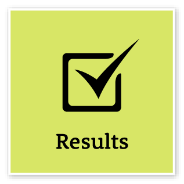 Deliver ResultsAchieve results through the efficient use of resources and a commitment to quality outcomesDeliver ResultsAchieve results through the efficient use of resources and a commitment to quality outcomesUse own professional knowledge and the expertise of others to drive forward organisational and government objectivesCreate a culture of achievement, fostering on-time and on-budget quality outcomes in the organisationIdentify, recognise and celebrate successEstablish systems to ensure all staff are able to identify direct connections between their efforts and organisational outcomesIdentify and remove potential barriers or hurdles to achieving outcomesInitiate and communicate high-level priorities for the organisation to achieve government outcomesHighly AdvancedDemonstrate AccountabilityBe proactive and responsible for own actions, and adhere to legislation, policy and guidelinesDemonstrate AccountabilityBe proactive and responsible for own actions, and adhere to legislation, policy and guidelinesDirect the development of effective systems for establishing and measuring accountabilities and evaluate ongoing effectivenessPromote a culture of accountability with clear links to government goalsSet standards and exercise due diligence to ensure work health and safety risks are addressedInspire a culture that respects the obligation to manage public monies and other resources responsibly and with the highest standards of probityEnsure that legislative and regulatory frameworks are applied consistently and effectively across the organisationDirect the development of short- and long-term risk management frameworks to ensure government aims and objectives are achievedHighly Advanced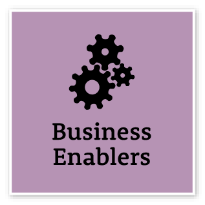 FinanceUnderstand and apply financial processes to achieve value for money and minimise financial riskFinanceUnderstand and apply financial processes to achieve value for money and minimise financial riskApply a thorough understanding of recurrent and capital financial terminology, policies and processes to planning, forecasting and budget preparation and managementIdentify and analyse trends, review data and evaluate business options to ensure business cases are financially soundAssess relative cost benefits of various purchasing optionsPromote the role of sound financial management and its impact on organisational effectivenessObtain specialist financial advice when reviewing and evaluating finance systems and processesRespond to financial and risk management audit outcomes, addressing areas of non-compliance in a timely mannerAdvanced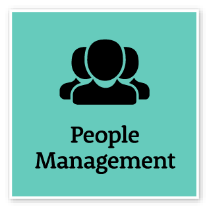 Manage and Develop PeopleEngage and motivate staff, and develop capability and potential in othersManage and Develop PeopleEngage and motivate staff, and develop capability and potential in othersRefine roles and responsibilities over time to achieve better business outcomesRecognise talent, develop team capability and undertake succession planningCoach and mentor staff and encourage professional development and continuous learningPrioritise addressing and resolving team and individual performance issues and ensure that this approach is cascaded throughout the organisationImplement performance development frameworks to align workforce capability with the organisation’s current and future priorities and objectivesAdvancedOptimise Business OutcomesManage people and resources effectively to achieve public valueOptimise Business OutcomesManage people and resources effectively to achieve public valueEnsure that organisational architecture is aligned to the organisation’s goals and responds to changes over timeEngage in strategic workforce planning and strategic resource utilisation to ensure that the organisation’s aims and goals and the government’s objectives can be achievedAlign workforce resources and talent with organisational prioritiesSet clear boundaries and freedoms for the organisation in risk takingHold self and others accountable for implementing and maintaining inclusive workforce management practicesHighly AdvancedManage Reform and ChangeSupport, promote and champion change, and assist others to engage with changeManage Reform and ChangeSupport, promote and champion change, and assist others to engage with changeClarify the purpose and benefits of continuous improvement for staff and provide coaching and leadership in times of uncertaintyAssist others to address emerging challenges and risks and generate support for change initiativesTranslate change initiatives into practical strategies and explain these to staff, and their role in implementing themImplement structured change management processes to identify and develop responses to cultural barriersAdvancedCOMPLEMENTARY CAPABILITIESCOMPLEMENTARY CAPABILITIESCOMPLEMENTARY CAPABILITIESCOMPLEMENTARY CAPABILITIESCOMPLEMENTARY CAPABILITIESCapability group/setsCapability nameDescriptionLevel Display Resilience and CourageDisplay Resilience and CourageBe open and honest, prepared to express your views, and willing to accept and commit to changeHighly AdvancedManage SelfManage SelfShow drive and motivation, an ability to self-reflect and a commitment to learningAdvancedValue Diversity and InclusionValue Diversity and InclusionDemonstrate inclusive behaviour and show respect for diverse backgrounds, experiences and perspectivesAdvancedWork CollaborativelyWork CollaborativelyCollaborate with others and value their contributionAdvancedInfluence and NegotiateInfluence and NegotiateGain consensus and commitment from others, and resolve issues and conflictsAdvancedPlan and PrioritisePlan and PrioritisePlan to achieve priority outcomes and respond flexibly to changing circumstancesAdvancedThink and Solve ProblemsThink and Solve ProblemsThink, analyse and consider the broader context to develop practical solutionsAdvancedTechnologyTechnologyUnderstand and use available technologies to maximise efficiencies and effectivenessAdeptProcurement and Contract ManagementProcurement and Contract ManagementUnderstand and apply procurement processes to ensure effective purchasing and contract performanceAdeptProject ManagementProject ManagementUnderstand and apply effective planning, coordination and control methodsAdeptInspire Direction and PurposeInspire Direction and PurposeCommunicate goals, priorities and vision, and recognise achievementsAdvanced